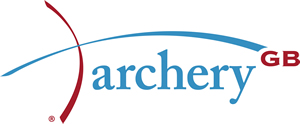 Rules of ShootingBackground:This document has been produced to help with the communication of the Rules of Shooting changes that were approved and are effective from the 1st April 2017.The document will show the revised wording in full for each change. To see what the difference is, the reader will need to refer to the previous version of the Rule Book.Graham Potts - Chairman, Rules Committee, Archery GBThe Rules for Range Safety have been amended to incorporate:1) The requirement to register all ranges2) Requirements for two independent ranges shooting alongside one another3) Range assessmentsRule 302 has been revised as follows:302.	Range Safety - Refer to the diagrams at Appendix C and D.(a)	All ranges must be registered in accordance with the process as directed by Archery GB(b)	Overshoot Distances.(i)	Overshoot Line.  The overshoot line is a line parallel to the shooting line positioned at the required distance behind the targets and extending to the width of the side safety areas.(ii)	Bows shot off the fingers.a.	At target distances up to 60 yards/metres the overshoot line shall be at least 110yds from the shooting line.b.	At target distances over 60 yards/metres the overshoot line shall be at least 50 yards from the target line.(iii)	Bows shot with Mechanical Release Aids.  At all target distances the overshoot line shall be at least 150 yards from the shooting line. (c)	Side Safety Areas.  Each side safety area is the area in front of the shooting line and to the side of the range (including the overshoot area) enclosed by a line from a point 10yds to the side of the shooting line, to a point 20yds to the side of the range at 100yds from the shooting line, and continuing on that straight line to the overshoot line.Note:	If the overshoot line is 150yds from the shooting line, the side safety area at that distance will extend 25yds to the side of the range. (d)	Roping of Areas.(i)	ALL GROUNDS are deemed accessible by the public even if that involves trespass.(ii)	On grounds where the public have a right of access, the whole of the range as far as the overshoot line and the side safety areas shall be roped off to indicate that only authorized people can enter the area when shooting is in progress.(iii)	It is recommended that the roped area be extended to include an area 15yds behind the shooting line and 10yds either side of the shooting line.(e)	Independent Ranges. Where 2 adjacent ranges are in use independently, the safety area between the two ranges must be a minimum 20 yards, be fully roped off, and no access allowed until both ranges have finished shooting. See Appendix D for diagram(f)      Clubs or event organisers who are unable to confirm that their range meets the Rules of Shooting must apply for a range assessment or terminate any shooting. Clubs must ensure shooting conforms at all times to range safety rules and/or agreed range assessment when shooting is in progress.Rule 303 has been amended as follows:1) Removal of (f) which had previously been deleted2) Renumbering (g) and (h) to be (f) and (g)303.	Bowstyles The description of bowstyles is given in Part 2. Bowstyles recognized for Target Archery and additional detail are as follows:(a)	Recurve (Freestyle)  –Equipment as defined in Rule 202.(b)	WA Standard Bow (for WA Standard Round only) –  Equipment as defined in Rule 203(c)	Recurve Barebow–  Equipment as defined in Rule 204(d)	Longbow  –  Equipment as defined in Rule 206(e)	Compound Unlimited  – Equipment as defined Rule 207(f)	Crossbow   –  Equipment as defined in Rule 210.(g)	Exclusions.  Archers are not permitted electronic communications devices and headsets in front of the waiting line.Clout Shooting overshoot:Rule 700 (b) has been revised with new overshoot rules for clout shooting. The revised wording is:700.	General Regulations (b)	Range safety shall follow the principles of Range Safety for Target Archery (Rule 302). For clout distances beyond 100 yards, the side safety should continue to extend from 20 yards at 100 yards, to 25 yards at 150 yards, and 30 yards at 180 yards, and remain at 30 yards thereafter. The overshoot distance for clout targets set beyond 100 yards will be 50 yards from the clout. The overshoot must be level ground. A diagram is at Appendix ESummary of changes effective 1st April 2017Archery GB is the trading name of the Grand National Archery Society, a company limited by guarantee no. 1342150 Registered in England.